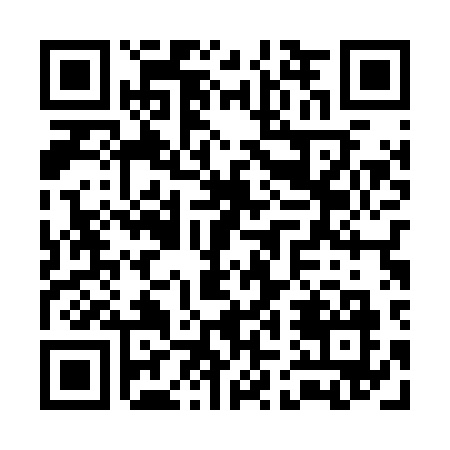 Prayer times for Sycamore Village, Iowa, USAMon 1 Jul 2024 - Wed 31 Jul 2024High Latitude Method: Angle Based RulePrayer Calculation Method: Islamic Society of North AmericaAsar Calculation Method: ShafiPrayer times provided by https://www.salahtimes.comDateDayFajrSunriseDhuhrAsrMaghribIsha1Mon4:105:511:245:258:5710:382Tue4:105:511:245:268:5710:383Wed4:115:521:245:268:5710:374Thu4:125:521:255:268:5710:375Fri4:135:531:255:268:5610:366Sat4:145:541:255:268:5610:367Sun4:155:541:255:268:5610:358Mon4:165:551:255:268:5510:349Tue4:165:561:255:268:5510:3410Wed4:185:561:265:268:5410:3311Thu4:195:571:265:268:5410:3212Fri4:205:581:265:268:5310:3113Sat4:215:591:265:268:5310:3014Sun4:225:591:265:268:5210:2915Mon4:236:001:265:268:5210:2816Tue4:246:011:265:268:5110:2717Wed4:256:021:265:268:5010:2618Thu4:276:031:265:258:5010:2519Fri4:286:031:265:258:4910:2420Sat4:296:041:265:258:4810:2321Sun4:316:051:265:258:4710:2222Mon4:326:061:275:258:4610:2023Tue4:336:071:275:258:4610:1924Wed4:346:081:275:248:4510:1825Thu4:366:091:275:248:4410:1726Fri4:376:101:275:248:4310:1527Sat4:386:111:275:238:4210:1428Sun4:406:121:275:238:4110:1229Mon4:416:131:265:238:4010:1130Tue4:436:141:265:238:3910:0931Wed4:446:151:265:228:3810:08